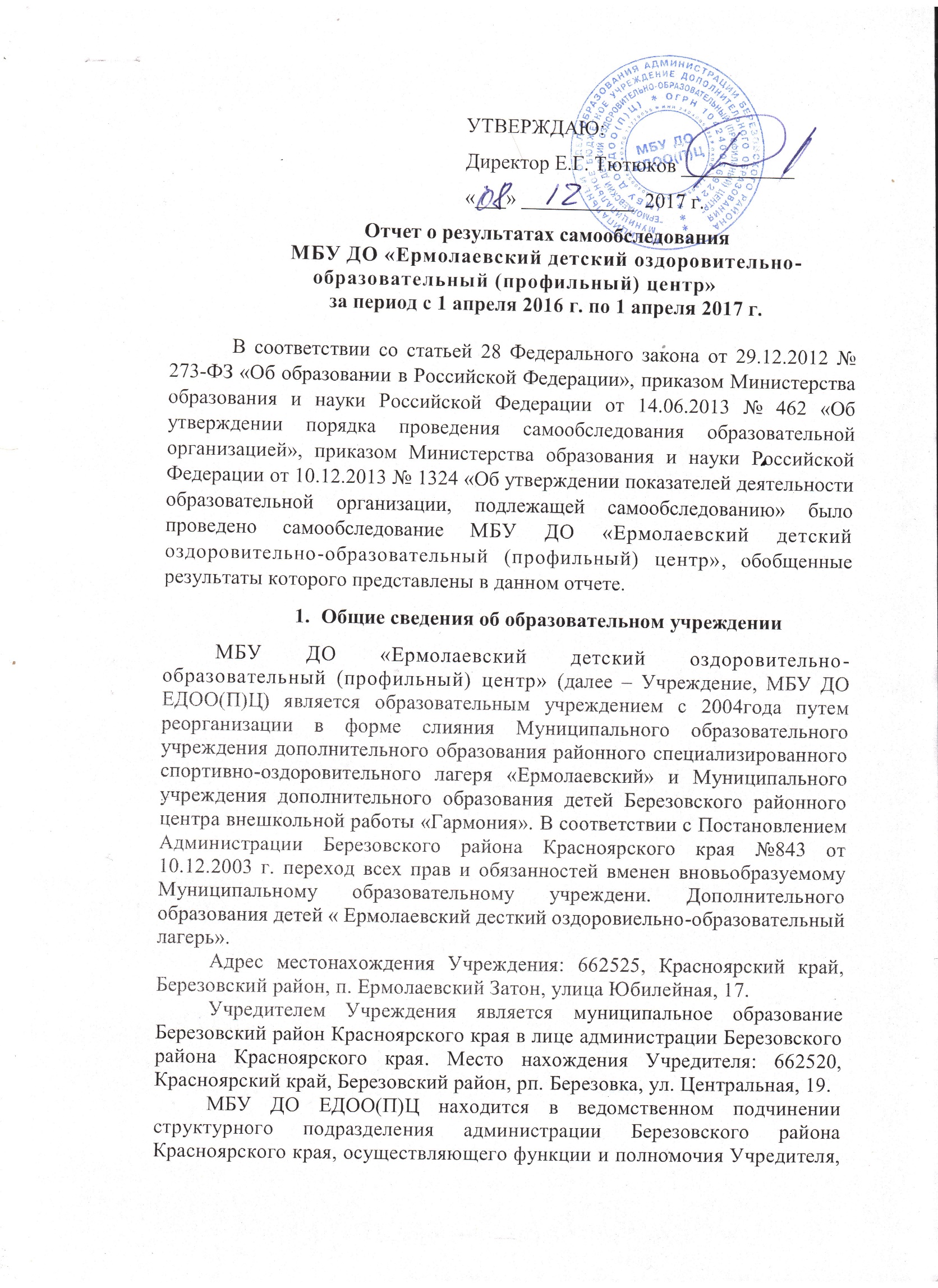 в лице Муниципального отдела образования администрации Березовского района (далее по тексту Уполномоченный орган).Место нахождения Уполномоченного органа: 662520, Красноярский край, Березовский район, рп. Березовка, ул. Центральная, 19.Организационно-правовая форма Учреждения – бюджетное учреждение. Учреждение действует на основании Устава, утвержденного приказом муниципального отдела образования администрации Березовского района Красноярского края от 11.12.2015 № 112 п.2. Основная цель деятельности Учреждения –реализация дополнительных общеобразовательных программ и услуг в интересах личности, общества, государства. Основным видом деятельности учреждения является образовательная деятельность, в том числе: реализация дополнительных общеобразовательных программ в интересах личности, общества, государства по следующим направленностям: технической, естественнонаучной, физкультурно-спортивной, художественной, туристско-краеведческой, социально-педагогическойреализация дополнительных образовательных программ летних, профильных и интенсивных школ.Управление Учреждением строится на сочетании принципов единоначалия и коллегиальности, закрепленных Уставом Учреждения.Единоличным исполнительным органом Учреждения является руководитель (директор), который назначается и освобождается от должности Учредителем в соответствии с действующим законодательством. Коллегиальными органами управления Учреждением являются: общее собрание работников Учреждения, педагогический совет, методический совет, родительское собрание Учреждения. Нормативно-правовое обеспечение образовательной деятельностиУчреждение осуществляет свою деятельность на основании:Конституции Российской Федерации; Конвенции о правах ребенка (одобрена Генеральной Ассамблеей ООН 20.11.1989); Федерального закона от 24.07.1998 № 124-ФЗ «Об основных гарантиях прав ребенка в Российской Федерации»; Федерального закона от 29.12.2012 № 273-ФЗ «Об образовании в Российской Федерации»; Постановления Главного государственного санитарного врача Российской Федерации от 04.07.2014 № 41 «Об утверждении СанПиН 2.4.4.3172-14 «Санитарно-эпидемиологические требования к устройству, содержанию и организации режима работа образовательных организаций дополнительного образования детей»; Порядка организации и осуществления образовательной деятельности по дополнительным общеобразовательным программам, утвержденного приказом Министерства образования и науки РФ от 29.08.2013 №1008; Закона Красноярского края от 26.06.2014 № 6-2519 «Об образовании в Красноярском крае»; иных нормативных правовых актов Российской Федерации, законов Красноярского края, содержащих нормы, регулирующие деятельность Учреждения; Устава Учреждения, локальных нормативных актов Учреждения. К основным локальным нормативным актам Учреждения, регулирующим образовательные отношения, относятся: положение об организации образовательной деятельности по дополнительным общеобразовательным программам; положение об обучении по индивидуальному учебному плану;положение об интенсивной школе; положение о рабочей программе к дополнительной общеобразовательной программе; положение о промежуточной и итоговой аттестации обучающихся;правила приёма и отчисления обучающихся; правила поведения обучающихся; положения о методическом совете, о педагогическом совете, о родительском собрании, об общем собрании работников; коллективный договор; правила внутреннего трудового распорядка; положение о комиссии по урегулированию споров между участниками образовательных отношений; положение об оплате труда работников МБУ ДО ЕДОО(П)Ц.Реализация образовательных программВ соответствии с лицензией на осуществление образовательной деятельности от 26.04.2017 № 9284-л (номер бланка: 24Л01 № 0002496), выданной министерством образования Красноярского края, Учреждение имеет право осуществлять реализацию образовательных программ по следующим видам образования, подвидам дополнительного образования: дополнительное образование детей и взрослых.Основным видом деятельности Учреждения является реализация дополнительных общеобразовательных программ – дополнительных общеразвивающих программ. В настоящий момент Учреждение реализует 10 дополнительных общеразвивающих программ (далее – программы) по 4 направленностям: художественной, социально-педагогической, туристско-краеведческой, технической. Количество реализуемых программ предназначены для обучающихся начального (4), среднего (4) и старшего школьного возраста (1).Перечень программ, реализуемых в2018-2019 гг.Все программы, реализуемые Учреждением, разработаны в соответствии с локальными актами Учреждения, рекомендованы к реализации методическим советом и утверждены приказом директора Учреждения. У 50% образовательных программ применяется модульная организация образовательной деятельности, основанная на модульном принципе представления содержания программ, что расширяет возможности персонализации дополнительного образования, 5 программы реализуются для детей, проживающих в п. Ермолаевский Затон.В целях улучшения качества обучения к каждой реализуемой программе сформированы образовательно-методические комплексы, составлены рабочие программы, регламентирующие организацию образовательной деятельности с учетом условий текущего учебного года. При обучении по программам педагоги применяют современные образовательные технологии, которые обеспечивают личностное развитие обучающихся за счет творческой и продуктивной деятельности в образовательном процессе. Используемая при обучении по программам учебная, учебно- методическая литература 1995-2018 годов издания, включает учебные пособия, справочную литературу, периодические издания; позволяет организовать обучение по всем темам (разделам) представленных программ. Контингент обучающихсяЗа отчетный период общая численность обучающихся в Учреждении в 2018 г. составило 381 человек. Основные показатели контингента обучающихсяПо сравнению с аналогичным периодом прошлого года по количеству обучающихся изменений не произошло. Соотношение обучающихся мальчиков и девочек составляет соответственно 37% и 63%. Образовательные результаты обучающихсяОценка результативности обучения по программам осуществляется на уровне Учреждения по итогам промежуточных и итоговой аттестации, в соответствии с показателями результативности, критериями определения результатов, установленными в программах. Итоговой аттестации не было в связи с массовым увольнением педагогов.  Основными формами предъявления результатов освоения программ являются: защита проектов, проведение социальных акций и культурно- творческих- проектов, отчетные выставки, концерты, соревнования, участие в конкурсах, конференциях, и др. Обучающиеся и педагоги Центра смогли реализовать свой творческий потенциал в следующих мероприятиях:– организация и участие в ярмарке-выставке «Мастера Березовской стороны» – 156 участников,– участие в районном фестивале декоративно-прикладного и художественного творчества «Хоровод ремесел» – 15 человек,– участие в реализации краевого социального проекта «Будь богаче – принимай других» – 45 человек,– участие в очно-заочной школе социальной рекламы «Кактус»,– участие в во Всероссийском фестивале «Робопроф -2015»,– участие в «Краевой школе ландшафтного дизайна»,– участие в военно-спортивной игре обучающихся программы «Патриот Отечества» «Воинская часть № 34-74» п. Подгорный,– участие в городских соревнованиях по ракетомодельному спорту среди школьников, г. Железногорск,– участие в городских соревнованиях по авиамодельному спорту г. Железногорск.–участие краевой акции "Зимняя планета детства" (организаторы Красноярский краевой центр "Юннаты" совместно с КРМЭО "Природное наследие" в рамках Года экологии в России, 28 ноября 2016 - 20 февраля 2017). В номинации "Столовая для пернатых" почетное 2-е место в Красноярском крае заняла работа ученицы 2 класса МБОУ Березовской СОШ №4 Осокиной Анны. - участие во Всероссийском конкурсе научно-исследовательских и творческих работ (инновационный проект) "Моя Россия", целью которого является изучение и популяризация истории и культуры своего края, а также привлечение к творчеству и научно-исследовательской работе. Коллективная работа обучающихся образовательной программы «Росинка» под руководством педагога дополнительного образования Дудниковой С.Н. (диплом участников Всероссийского конкурса).Организация и проведение массовых мероприятийСуществующая система разноуровневых конкурсных массовых мероприятий способствует обеспечению равных возможностей для предъявления своих достижений и способностей каждому школьнику края. Деятельность Красноярского краевого Дворца пионеров как краевого образовательного учреждения направлена на создание условий по включению детей и молодежи в систему массовых мероприятия на разных уровнях: муниципальном, зональном, краевом, всероссийском. По результатам участия в краевых конкурсных мероприятиях Учреждение представляет сведения о победителях и призерах в базу данных «Одаренные дети Красноярья». Количество массовых мероприятий, проведенных Учреждением за отчетный периодВ соответствии с планом массовых мероприятий на 2016-2017 учебный год учреждением проведено 18 массовых мероприятий с участием более 500 школьников района.МБУ ДО ЕДОО(П)Ц третий год является организатором муниципального этапа Краевого творческого фестиваля «Таланты без границ» (далее – Фестиваль), сроки проведения: январь – март (муниципальный этап), апрель (зональный этап – сопровождение детей); количество участников: более 300 школьников (муниципальный этап).творческий фестиваль «Таланты без границ» дал возможность представить свои творческие достижения школьникам района, в том числе из организаций дополнительного образования и общего образования, из специальных учреждений для детей с ограниченными возможностями здоровья - 43 человека, из учреждений для детей-сирот и детей, оставшихся без попечения родителей – 21 человек.Организация муниципального этапа Краевой акции «Зимняя планета детства», 617 участников-работ, в числе которых 12 работ-победителей муниципального этапа в Березовском районе.Кадровое обеспечение образовательной деятельностиКадровый состав МБУ ДО ЕДОО(П)Ц на 01.04.2016 г соответствовал условиям реализации дополнительных общеразвивающих программ, организации и проведения массовых мероприятий для детей и молодежи Березовского районаразного уровня. Всего в Учреждении работало10 сотрудников, из которых 2 человека по совместительству.Характеристика кадрового состава педагогических работниковМетодическое обеспечение образовательной деятельности Сегодня в Учреждении устойчиво существуют следующие формы методической работы: очные формы: консультации, семинары, мастер-классы, круглые столы; экспертизы программ, проектов, локальных актов и др.; издание информационных, методических материалов; заочные формы (с использованием дистанционных технологий): вебинары, консультации посредством Skype, чатов, форумов. Важнейшее место в работе Учреждения занимает участие совместно КГБПОУ «Красноярский педагогический колледж № 1» в разработке и реализации летних образовательных программ для детей Березовского района. В отчетном периоде Учреждением совместно с КГБПОУ «Красноярский педагогический колледж № 1» были организованы и проведены семинары по темам «Организация летней оздоровиельно-образовательной смены», «Вожатское мастерство».Основным содержательным направлением методической деятельности учреждения в 2016-2017 учебном году стала методическая тема «Инструменты и процедуры оценки образовательных результатов обучающихся в дополнительном образовании». С целью разработки и апробации нового содержания и форм оценки образовательных результатов в реализуемых Учреждением образовательных 10 программах были проведены семинары, методические совещания, тематические планерки для педагогических работников Учреждения. По результатам были определены новые содержательные направления образовательных программ, спроектированы и конкретизированы образовательные результаты, выходящие за «предметность» программ, оформлены карты оценки результатов. Другим важным направлением в методической работе с педагогами Учреждения является организация предъявления профессионального мастерства и достижений педагогических работников. В 2016-2017 учебном году были сформированы планы проведения открытых занятий и иных мероприятий как формы мониторинга образовательной деятельности. Педагогическими работниками Учреждения были подготовлены и проведены 7 открытых мероприятий (занятия, мастер-классы, досуговые программы и др.) по 8 программам. Информационная деятельность методической службы Учреждения включает следующие основные мероприятия по информированию общественности о деятельности МБУ ДО ЕДОО(П)Ц: написание и размещение анонсов, новостей, информационных отчетов; работа со СМИ, которая включает написание пресс-релизов, публикация информационных материалов на официальном сайте Учреждения; ведение официальных групп Учреждения в социальных сетях «ВКонтакте» и «Facebook».Информатизация образовательной деятельностиНа текущий момент все персональные компьютеры и ноутбуки Учреждения имеют выход в сеть «Интернет». Имеется необходимое для обеспечения качественной образовательной деятельности современное лицензионное программное обеспечение: Windows, MicrosoftOffice, WinRar, Finereader. Педагогическим работникам Учреждения обеспечена техническая поддержка при проведении мероприятий: установка оборудования (проекторы, ноутбуки, звук), консультирование по вопросам эксплуатации оборудования; регулярно проводится общая техническая поддержка пользователей, ремонт и обслуживание компьютерной и оргтехники. С августа 2016 г. Учреждение подключено к ведомственной информационной системе «Электронное допобразование» единой федеральной базы учета обучающихся «Контингент». В настоящее время завершено внесение в систему сведений об учреждении, проведена сверка данных. Материально-техническое обеспечение образовательной деятельностиДля осуществления уставной деятельности Учреждению на праве оперативного управления передано нежилое здание площадью 1096,6кв.м., которое расположено на земельном участке общей площадью4968,0кв.м. Для реализации дополнительных общеразвивающих программ и проведения массовых мероприятий оборудованы: актовый зал на 60 мест, 3 учебных кабинета. Помещения для занятий оснащены мебелью, специальным оборудованием и инструментами в соответствии со спецификой реализуемых программ (цифровое оборудование, музыкальные инструменты, видео-, аудиоаппаратура и т.д.). Мебель подобрана в соответствии с ростовыми и возрастными характеристиками обучающихся. Материально-техническая оснащенность образовательного процесса позволяет организовать обучение по всем дополнительным общеразвивающим программам.Динамика обеспечения техническими средствамиДля организации питания сотрудников и обучающихся оборудована столовая, рассчитанный на 60 посадочных мест. Условия осуществления образовательной деятельности, имеющиеся у Учреждения, соответствуют государственным санитарно-эпидемиологическим правилам и нормативам, требованиям пожарной безопасности. Учреждением приняты меры по обеспечению безопасности обучающихся во время пребывания в организации: заключен контракт с ООО «Частное охранное предприятие «Фаворит»  установлены тревожная кнопка, оборудована система видеонаблюдения за коридорами и холлами первого и второго этажей здания; действует контрольно-пропускной режим. Сведения о межведомственном взаимодействии и сотрудничестве, взаимодействии с общественными организациями.В рамках проведения учебной и производственной практики Учреждение сотрудничает на основе договоров КГБПОУ «Красноярский педагогический колледж № 1 имени М. Горького». В рамках повышения квалификации педагогов Учреждение сотрудничает с КГУК «Государственный центр народного творчества Красноярского края», КГАУ ДПО «Красноярский краевой институт повышения квалификации и профессиональной переподготовки работников образования».Партнерами в реализации дополнительных общеразвивающих программ в сетевой форме являются: образовательные организации района: МБОУ Березовская СОШ №3, МБОУ Березовская СОШ №4, МБОУ Ермолаевская СОШ. Так же по программе сетевого взаимодействия реализуется программы «Хозяйствуй умело» совместно с Красноярским краевым центром «Юннаты» и «Живое дыхание» благотворительный фонд.Также Учреждение взаимодействует с СДК «Водник», РДК «Юбилейный», «Есауловкий детский дом», поселенческая библиотека. Учреждение решает основные задачи дополнительного образования через реализацию интенсивных модульных дополнительных образовательных программ (школ), дополнительных общеобразовательных программ в рамках сетевого взаимодействия (БСОШ № 1, БСОШ № 3, БСОШ № 4, Ермолаевская СОШ, Есаульская СОШ, Маганская СОШ, Вознесенская СОШ, Бархатовская СОШ, Зыковская СОШ), тематических летних оздоровительных смен (согласно муниципального заказа).Согласно произошедшим изменениям в системе дополнительного образования (Концепция развития дополнительного образования детей от 04.09.2014 г., План мероприятий до 2020 года по реализации Концепции развития дополнительного образования детей) перед МБУ ДО ЕДОО(П)Ц поставлена задача по переосмыслению миссии учреждения. Новые задачи, связанные с социальными и экономическими факторами, представлены в Стратегии развития учреждения на 2016-2018 гг. Цель изменений: расширение содержания услуг и количество потребителей за счет предоставления платных образовательных услуг населению. Изменения деятельности образовательного учреждения: – предоставление широкого спектра услуг дополнительного образования детей в крупных школах Березовского района по различным направлениям, что позволит сделать дополнительное образование действительно доступным и безопасным, в следствие чего произойдет увеличение численности контингента детей в возрасте от 5 до 18 лет;– внедрение единого консолидированного учета детей Березовского района, обучающихся по дополнительным общеобразовательным программам (региональный сегмент системы «Контингент»). Данная система даст возможность проанализировать и проводить мониторинг деятельности ДО;– изменение содержания образовательных программ, ориентация на личностные (метапредметные) результаты образования ребенка, модульность содержания образовательных программ, вариативность и разноуровневость;– проведение мастер-классов по декоративно-прикладному творчеству для детей и взрослых (пенсионеров),  детей с ограниченными возможностями здоровья, детей-инвалидов с учетом их особых образовательных потребностей; – разработка разноуровневых дополнительных предпрофессиональных программ, внедрение новых форм (просветительских проектов), направленных на мотивацию детей и подростков к расширению спектра получения дополнительных знаний, компетенций и навыков, осознанному выбору жизненного пути: «Профессиональная суббота» - лекции, экскурсии, мастер-классы, которые может выбрать любой учащийся на базе техникумов-партнеров, «Профессиональные каникулы» - знакомство школьников и их родителей с учреждениями профессионального образования с целью самоопределения. Для реализации данного направления заключены соглашения о взаимодействии со следующими СПО (средне-специальными учреждениями): КГБПОУ «Красноярский колледж радиоэлектроники и информационных технологий», КГБ ПОУ «Сосновоборский механико-технологический техникум».– реализация четырех оздоровительно-образовательных (профильных) смен на базе МБУ ДО ЕДОО(П)Ц в период летних каникул для детей Березовского района в возрасте от 7 до 18 лет.Использование уникальных возможностей дополнительного образования в целях формирования единого образовательного пространства позволит повысить качество обучения и воспитания, становления личности в разнообразных развивающих средах, построить индивидуальные образовательные маршруты учащихся и содействовать их профессиональному самоопределению, адаптации к жизни в обществе, приобщению к здоровому образу жизни.№Наименование дополнительной образовательной программы Автор/составительВозраст обучающихся,летСрок реализации (годы)Форма обученияХудожественная направленностьХудожественная направленностьХудожественная направленностьХудожественная направленностьХудожественная направленностьХудожественная направленность1«Мастерство и вдохновение»Краснопеева Н.А.9-11 лет1очная2«Росинка»Титова Е.Н.11-14 лет2очная3«Семицветик»Дирацуян Т.В.8-10 лет1очнаяСоциально-педагогическая направленностьСоциально-педагогическая направленностьСоциально-педагогическая направленностьСоциально-педагогическая направленностьСоциально-педагогическая направленностьСоциально-педагогическая направленность4«Я-Лидер. Школа подготовки вожатых»Филоненко С.В.Чурилова С.В.Гербаль Н.Ю.13-15 лет1очная5«Школа вежливых наук»Гербаль Н.Ю.7-9 лет1очная6«Патриот Отечества»Сокрутенко Н.В.14-16 лет1очная7«Юный кинолог»Елизарова А.А.10-15 лет1очнаяТехническая направленностьТехническая направленностьТехническая направленностьТехническая направленностьТехническая направленностьТехническая направленность8«Авиационное моделирование»Козаченко А.Т.10-13 лет1очная9«Легоконструирование»Поркуян Ю.С.7-9 лет1очнаяТуристско-краеведческая направленностьТуристско-краеведческая направленностьТуристско-краеведческая направленностьТуристско-краеведческая направленностьТуристско-краеведческая направленностьТуристско-краеведческая направленность10«Здоровым быть здорово»Титова Е.Н.11-13 лет1очнаяп/пПоказательВсегоЕдиница измерения1Общая численность обучающихся, в том числе:381Человек1.2Детей младшего школьного возраста (7-11 лет)92Человек1.3Детей среднего школьного возраста (11-15 лет)136Человек1.4Детей старшего школьного возраста (15-17 лет)153Человек2Численность учащихся, обучающихся по образовательным программам по договорам об оказании платных образовательных услуг0Человек3Численность/удельный вес численности учащихся, занимающихся в 2-х и более объединениях (кружках, секциях, клубах), в общей численности учащихся50Человек4Численность/удельный вес численности учащихся с применением дистанционных образовательных технологий, электронного обучения, в общей численности учащихся0Человек5Численность/удельный вес численности учащихся по образовательным программам для детей с выдающимися способностями, в общей численности учащихся0Человек6Численность/удельный вес численности учащихся по образовательным программам, направленным на работу с детьми с особыми потребностями в образовании, в общей численности учащихся, в том числе:4Человек6.1Учащиеся с ограниченными возможностями здоровья1Человек6.2Дети-сироты, дети, оставшиеся без попечения родителей2Человек6.3Дети-мигранты0Человек6.4Дети, попавшие в трудную жизненную ситуацию2ЧеловекОбщее количество массовых мероприятийвсегоЕдиница измерения1На уровне учреждения15Единица2На уровне района3Единица№ПоказательЧел11.Общая численность педагогических работников9В том числе управленческие работники, имеющие педагогическую нагрузку0Из общего числа педагогических работников: педагоги дополнительного образования6педагоги-организаторы2Методисты1Другие02Количество/доля педагогических работников, имеющих высшее образование, из них:7Непедагогическое33Количество/доля педагогических работников, имеющих среднее профессиональное образование, из них2Непедагогическое14Количество/доля педагогических работников, которым по результатам аттестации присвоена квалификационная категория, из них:3высшая1первая25Количество/доля педагогических работников, педагогический стаж работы которых составляет:9менее 2 лет 3от 2 до 5 лет3от 5 до 10 лет1от 10 до 20 лет120 лет и более16Из общей численности работников находятся в возрастемоложе 25 лет 125 – 35 лет235 лет и старше6пенсионеры07Количество/доля педагогических работников в возрасте до 30 лет38Количество/доля педагогических работников в возрасте от 55 лет09Количество/доля педагогических работников, имеющих Государственные, ведомственные награды Российской Федерации010Количество/доля педагогических работников, имеющих Почетные звания Красноярского края: «Заслуженный педагог Красноярского края»011Количество/доля педагогов, принявших участие в массовых мероприятиях (конкурсы, конференции, семинары и т.д.)на муниципальном уровне1на региональном уровне0на федеральном уровне0международном уровне012Количество/доля педагогов-победителей и призеров массовых мероприятий (конкурсы, фестивали, конференции и т.д.)013Количество/доля педагогических работников и управленческих кадров, прошедших за последние 5 лет повышение квалификации/переподготовку по профилю осуществляемой ими образовательной деятельности в учреждениях высшего профессионального образования, а также в учреждениях системы переподготовки и повышения квалификации0Наименование средства обучения2014201520161Компьютер (системный блок, монитор)3332Ноутбук3333Принтер2334Проектор1225Экран1226Телевизор2227Цифровой фотоаппарат1118Цифровая видеокамера1119Машинка швейная33310Машинка вышивальная111